 Спецификацияитоговой работы для проведения промежуточной аттестации обучающихся 7 класса по биологииНазначение работыРабота предназначена для проведения процедуры итогового контроля индивидуальных достижений обучающихся 7 класса в образовательном учреждении по предмету «Биологии».Документы, определяющие содержание работыСодержание и структура итоговой работы по предмету «Биология» разработаны на основе следующих документов:Федеральный компонент государственного стандарта основного общего образования по биологии Спецификации контрольно-измерительных материалов по биологии, подготовленной ФГБНУ «Федеральный институт педагогических измерений».Содержание работыНа основании документов, перечисленных в п.2 Спецификации, разработан кодификатор, определяющий в соответствии с требованиями ФКГОС основного общего образования планируемые результаты освоения основной образовательной программы  основного общего образования по предмету «Биология» для проведения итогового контроля индивидуальных достижений обучающихся.        В работе представлены задания базового, повышенного и высокого уровня. Распределение заданий по основным разделам  Время выполнения работыПримерное время на выполнение заданий составляет:1) для заданий базового уровня сложности – 1  минута;для заданий повышенной сложности – от 2 до 3 минут;для заданий высокого уровня сложности – до 5 минутНа выполнение всей работы отводится 45 минут.   Дополнительные материалы и оборудованиеПри проведении работы дополнительных материалов и оборудований не требуетсяОценка выполнения отдельных заданий и работы в целом1. За верное выполнение каждого из заданий А1-А12 выставляется 1 балл,  в другом случае – 0 баллов. 2.За верное выполнение каждого из заданий В1–В5 выставляется 2 балла. 3.За ответы на задания В1 выставляется 1 балл, если в ответе указаны две любые цифры, представленные в эталоне ответа, и 0 баллов во всех других случаях. Если обучающейся  указывает в ответе больше символов, чем в правильном ответе, то за каждый лишний символ снижается 1 балл (до 0 баллов включительно). 4.За ответ на задания В2 – В5 выставляется 1 балл, если допущена одна ошибка, и 0 баллов, если допущено две и более ошибки.  5.Задания С1 и С2 оцениваются в зависимости от полноты и правильности ответа. Максимальный первичный балл за выполнение всей работы – 28. Шкала перевода первичного балла за выполнении контрольной работы в отметку по 5-ной шкалеПлан работыУсловные обозначения: Уровень сложности: Б – базовый уровень сложности, П – повышенный уровень, В – высокий уровень Тип задания: ВО – с выбором ответа, КО – краткий ответ, РО – с развернутым ответом.КОДИФИКАТОРПеречень элементов содержания, проверяемых на контрольной работе по биологииИтоговая контрольная работа по биологии для обучающихся 7 классаИнструкция  по выполнению работы.На выполнение итоговой работы по биологии дается 45 минут. Работа состоит из трех частей, включающих 19 заданий.Часть А содержит 12 заданий (А1-А12). К каждому заданию приводится 4 варианта ответа, из которых один верный.Часть В включает 5 заданий с кратким ответом (В1-В5). При выполнении заданий В1-В5 запишите ответ так, как указано в тексте задания.Часть С включает 2 задания, на которые следует дать развернутый ответ. При выполнении заданий этой части запишите сначала номер задания, а затем ответ к нему.Советуем выполнять задания в том порядке, в котором они даны. Баллы, полученные Вами за выполненные задания, суммируются. Постарайтесь выполнить как можно больше заданий и набрать наибольшее количество баллов.Вариант 1.Часть А.При выполнении заданий А1 – А10 выберите из нескольких вариантов ответа один верныйА1.Животные в отличие от растений:1) питаются готовыми органическими веществами2) способны к фотосинтезу3) не передвигаются4) растут всю жизньА2. Наличие какого органоида отличает клетки животных от клеток растений?1) ядро2) клеточный центр3) эндоплазматическая сеть4) митохондрииА3. Какое из названных простейших имеет постоянное место удаления остатков непереваренной пищи (порошицу)?1) инфузория-туфелька2) амёба дизентерийная3) амёба обыкновенная4) эвглена зелёнаяА4. Что свидетельствует о древности кишечнополостных животных?1) наличие ротового отверстия2) прикреплённый (сидячий) образ жизни3) наличие раздельнополых особей4) небольшое разнообразие клеток, образующих их телоА5. Нервная система у плоских червей состоит из1) нервных клеток, образующих нервную сеть2) двух головных узлов и нервных стволов с ответвлениями3) окологлоточного нервного кольца и отходящих от него нервов4) окологлоточного нервного кольца и брюшной нервной цепочкиА6. Моллюсками называют животных, имеющих1) плотный хитиновый покров2) покров из слизи, выделяемой кожей и затвердевающей в воде или на воздухе3) мягкое членистое тело4) мягкое тело, не разделённое на членикиА7. Насекомые, в отличие от ракообразных и паукообразных, имеют1) конечности рычажного типа2) хитиновый скелет3) одну пару усиков4) глазаА8. У каких рыб отсутствуют жаберные крышки?1) двоякодышащие2) хрящевые3) костистые4) костныеА9. Какой орган у лягушки участвует в дыхании?1) кожа2) сердце3) почки4)желудокА10. Пресмыкающиеся, в отличие от земноводных, настоящие сухопутные животные, так как они1) приспособлены к наземному размножению и развитию2) имеют две пары рычажных конечностей3) помимо кожного дыхания осуществляют лёгочное дыхание4) имеют развитую нервную системуА11. Определите по внешнему виду клюва птицы, чем она питается в естественной среде.А12.Выберите животного, который позже появился на Земле:1) медуза2) обезьяна3) окунь4) дождевой червьЧасть В. При выполнении заданий В1-В4 запишите ответ так, как указано в тексте заданияВ1.Среди приведённых ниже черт выберите характерные для животных отряда десятиногих раков. Выберите три верных ответа из шести и запишите цифры, под которыми они указаны.1) имеют замкнутую кровеносную систему2) тело разделено на голову, грудь и брюшко3) дышат с помощью жабр4) имеют фасеточные глаза5) не имеют конечностей на брюшке6) имеют клешни на концах ходильных конечностейВ2. Установите соответствие между животным и типом его постэмбрионального развития. Для этого к каждому элементу первого столбца подберите позицию из второго столбца. Впишите в таблицу цифры выбранных ответов.Запишите в строку ответов выбранные цифры под соответствующими буквами.В3. Вставьте в текст «Пищеварение у плоских червей» пропущенные термины из предложенного перечня, используя для этого цифровые обозначения. Запишите в текст цифры выбранных ответов, а затем получившуюся последовательность цифр (по тексту) впишите в приведённую ниже таблицу.ПИЩЕВАРЕНИЕ У ПЛОСКИХ ЧЕРВЕЙСвободноживущие плоские черви по образу жизни, как правило, ___________ (А). Пища, поступившая в их организм, переваривается в клетках стенок кишечника и в ___________ (Б). Непереваренные остатки пищи удаляются через ___________ (В). Некоторые паразитические черви не имеют кишечника, поступление пищи у них происходит через ___________ (Г).ПЕРЕЧЕНЬ ТЕРМИНОВ:Полость кишкиРотовое отверстиеАнальное отверстиеЖелудокПоверхность телаГлоткаСимбионтХищникВ4.Расположите в правильном порядке процессы, происходящие в пищеварительной системе птицы, после прохождения пищи через ротовую полость. В ответе запишите соответствующую последовательность цифр.1) переваривание пищи соками поджелудочной железы, печени и желчного пузыря2) поступление непереваренных продуктов в клоаку3) размягчение и частичное переваривание пищи под влиянием слюны4) обработка пищи пищеварительными соками, вырабатываемыми железистыми клетками желудкаВ5. У членистоногих существует несколько основных морфологических признаков, по которым их делят на крупные таксономические группы.Внимательно рассмотрите картинку и определите, какие признаки (по приведённой выше классификации) у приведённого на рисунке животного.Часть С. При выполнении заданий этой части запишите сначала номер задания, а затем ответ к нему.С1.Пользуясь таблицей «Дыхательная поверхность жабр у рыб» и знаниями курса биологии ответьте, на следующие вопросы:1) Какая связь существует между образом жизни рыбы и дыхательной поверхностью её жабр?2) У какой из рыб отношение дыхательной поверхности к массе тела больше?3) Чем объясняется то, что у камбалы меньшая площадь поверхности жабр, чем у окуня, хотя масса камбалы больше?С1.Используя содержание текста «Приматы», ответьте на следующие вопросы.1) Каково значение пальцев?2) Какова особенность расположения ушных раковин у приматов?3) Назовите один из признаков, по которому приматов относят к классу Млекопитающие?Приматы Отряд приматов назван так потому, что в него входят наиболее высокоорганизованные животные – обезьяны (в переводе слово «приматы» означает «первые»). Приматы – обитатели тропиков. Большинство из них живёт в густых зарослях тропических лесов. Обезьяны активны днём. Живут они стадами, во главе стада стоит сильный самец, а остальные самцы, самки и подрастающие детёныши занимают подчинённое положение.В отличие от других древесных животных, цепляющихся за ветви острыми когтями, приматы обхватывают ветку длинными, хорошо развитыми пальцами. На передних и задних конечностях приматов первый (большой) палец может противопоставляться остальным. Это позволяет животному прочно удерживаться на ветвях, брать пальцами самые мелкие предметы. Вместо когтей на пальцах обезьян развиты плоские ногти. Подушечки пальцев служат органом осязания, так же как и оголённые ладони и подошвы стопы.У обезьян прекрасный слух и острое зрение. Их глаза расположены не по бокам головы, как у большинства других животных, а направлены вперёд. Они видят один и тот же предмет обоими глазами одновременно, благодаря чему точно определяют расстояние до него. Такая особенность зрения имеет большое значение при прыжках с ветки на ветку. Обезьяны хорошо различают форму и цвет, уже издали они обнаруживают зрелые плоды, съедобных насекомых. Питаются они как растительной, так и животной пищей, но предпочитают всё же сочные плоды.Крупные ушные раковины расположены по бокам головы и позволяют обезьянам безошибочно определять источник звука, воспринимать разнообразные звуки, издаваемые различными животными. Слух играет большую роль в жизни обезьян, которые с помощью разнообразных криков общаются друг с другом, предупреждая об опасности или сообщая о своём местонахождении.Вариант 2.Часть А.При выполнении заданий А1 – А10 выберите из нескольких вариантов ответа один верныйА1.Что сближает животных с растениями:1) способность к фотосинтезу2) питание готовыми органическими веществами3) питание и дыхание4) отсутствие хлоропластовА2. Какой из перечисленных органоидов есть и в мышечных клетках пресноводной планарии, и в клетках стебля пшеницы?1) клеточная стенка2) митохондрия3) центриоль4) центральная вакуольА3. В сократительных вакуолях простейших происходит накапливание, а затем удаление1) жидких продуктов жизнедеятельности2) остатков непереваренной пищи3) углекислого газа, образующегося при дыхании4) ядовитых веществ, попавших в организмА4. Что служит опорой тела колониальных коралловых полипов?1) известковый или роговой скелет2) наружный слой кожно-мускульных клеток3) стенки кишечной полости4) промежуточные клеткиА5. К наиболее древним из червей относят1) многощетинковых кольчатых червей2) свободноживущих плоских червей3) паразитических плоских червей4) малощетинковых кольчатых червейА6.У какого животного отсутствует хитиновый покров?1)беззубка2)жук-носорог3)речной рак4)паук-крестовикА7. У насекомых дыхание происходит1) при помощи трахей2) через всю поверхность тела3) при помощи лёгочных мешков4) при помощи жабрА8. Основное значение слизи, выделяемой кожными железами рыбы, заключается в1) усилении чувствительности органов боковой линии2) защите чешуи от поселения на ней одноклеточных водорослей3) снабжении чешуи питательными веществами4) уменьшении трения тела рыбы о водуА9. У какого животного газообмен между атмосферным воздухом и кровью происходит через кожу?1) касатка2) тритон3) крокодил4) горбушаА10. Пресмыкающимся, в отличие от земноводных, свойственно1) наружное оплодотворение2) разделение тела на голову, туловище и хвост3) развитие с образованием личинки4) внутреннее оплодотворениеА11. Определите по внешнему виду клюва птицы, чем она питается в естественной среде.А12. Какие животные считаются самыми прогрессивными на Земле:1) приматы2) кишечнополостные3) рыбы4) членистоногиеЧасть В. При выполнении заданий В1-В4 запишите ответ так, как указано в тексте заданияВ1. Среди приведённых ниже черт выберите характерные для животных отряда скорпионов. Выберите три верных ответа из шести и запишите цифры, под которыми они указаны.1) клешни2) жаберное дыхание3) гибкое брюшко, с ядовитой железой на конце4) десять ходильных ног5) незамкнутая кровеносная система6) несегментированное телоВ2. Установите соответствие между животным и типом его постэмбрионального развития. Для этого к каждому элементу первого столбца подберите позицию из второго столбца. Впишите в таблицу цифры выбранных ответов.Запишите в строку ответов выбранные цифры под соответствующими буквами.В3. Вставьте в текст «Дождевой червь» пропущенные термины из предложенного перечня, используя дня этого цифровые обозначения. Запишите в текст цифры выбранных ответов, а затем получившуюся последовательность цифр (по тексту) впишите в приведённую ниже таблицу.Дождевой червь Дождевые черви — подотряд малощетинковых червей из типа ________(А) черви. Число сегментов изменчиво: от 80 до 300. Кровеносная система у червей_____________(Б), достаточно хорошо развита, кровь имеет красный цвет. Дыхание осуществляется через богатую чувствительными клетками кожу, которая покрыта защитной слизью. Нервная система дождевых червей состоит из брюшной цепочки и нервных_________(В). Дождевые черви являются ___________(Г), каждая половозрелая особь обладает женской и мужской половой системой.  Перечень терминов:1) круглые2) кольчатые3) узел4) перемычка5) поясок6) незамкнутый7) замкнутый8) гермафродит9) раздельнополоеВ4. Расположите в правильном порядке процессы, относящиеся к размножению и развитию птицы, начиная с гнездования. В ответе запишите соответствующую последовательность цифр.1) откладка яиц и их насиживание самками2) оплодотворение яиц в яйцеводах самки семенной жидкостью самцов3) постройка гнёзд или ремонт ранее использованных4) появление потомства и проявление заботы о нём5) образование у яиц белочной и других оболочекВ4. У членистоногих существует несколько основных морфологических признаков, по которым их делят на крупные таксономические группы.Внимательно рассмотрите картинку и определите, какие признаки (по приведённой выше классификации) у приведённого на рисунке животного.Часть С. При выполнении заданий этой части запишите сначала номер задания, а затем ответ к нему.С1.Пользуясь таблицей «Размножение рыб» и знаниями из области биологии, ответьте на следующие вопросы.Размножение рыб1) Какой вид рыб имеет наибольший средний диаметр икринок?2) Представителей какого вида рыб рыбаки вылавливают в неполовозрелом возрасте?3) Почему при высокой плодовитости численность большинства непромысловых видов остаётся относительно постоянной?С2. Используя содержание текста «Амурский тигр», ответьте на следующие вопросы.1) Где сосредоточен ареал амурского тигра?2) В какое время суток наиболее активен амурский тигр?3) Учитывая пищевую специализацию амурского тигра и его ареал, предположите, в каких случаях Амурский тигр может выходить к людям?Амурский тигрАмурский (уссурийский или дальневосточный) тигр — один из самых малочисленных подвидов тигра, самый северный тигр. Занесён в Красную книгу. Ареал этого тигра сосредоточен в охраняемой зоне на юго-востоке России, по берегам рек Амур и Уссури в Хабаровском и Приморском краях.Амурский тигр по современным данным относится к наиболее крупным подвидам, шерсть гуще, чем у тигров, живущих в тёплых районах, а его окрас светлее. Основной окрас шерсти в зимнее время — оранжевый, живот белый. Это единственный тигр, имеющий на брюхе пятисантиметровый слой жира, защищающий от леденящего ветра при крайне низких температурах. Тело вытянутое, гибкое, голова округлая, лапы недлинные, длинный хвост. Уши очень короткие, так как обитает в холодной местности. Амурский тигр различает цвета. Ночью он видит в пять раз лучше, чем человек.Длина тела у самцов амурского тигра до кончика хвоста достигает 2,7-3,8 м, самки меньше. Нормальный взрослый самец тигра в среднем весит 180-200 кг при высоте в холке в 90-106 см. Тигр способен по снегу развивать скорость до 50 км/ч.Амурский тигр — властелин огромных территорий, площадь которых у самки составляет 300-500 км2 , а у самца — 600-800 км2. Если в пределах своих владений корма достаточно, то тигр не покидает свою территорию. Амурский тигр активен ночью. Территории самцов и самок могут пересекаться, так как самцы защищают свои угодья только от других самцов, особое внимание уделяя главным пограничным пунктам. Самцы ведут одиночную жизнь, самки же нередко встречаются в группах.Тигры приветствуют друг друга особыми звуками, образующимися при энергичном выдыхании воздуха через нос и рот. Знаками выражения дружелюбия также являются прикосновения головами, мордами и даже трение боками.Несмотря на огромную силу и развитые органы чувств, тигру приходится много времени уделять охоте, поскольку успехом завершается только одна из 10 попыток. Тигр ползком подбирается к своей жертве, двигается при этом он особенным образом: выгнув спину и упираясь задними лапами в землю. Если попытка завершается неудачей, то тигр удаляется от потенциальной жертвы, так как повторно нападает редко. Убитую добычу тигр обычно тащит к воде, а перед сном прячет остатки трапезы. Специализация тигров — охота на крупных копытных животных, однако при случае они не брезгуют также рыбой, лягушками, птицами и мышами, едят и плоды растений. Суточная норма тигра — 9-10 кг мяса. Для благополучного существования одного тигра необходимо порядка 50-70 копытных в год. Продолжительность жизни амурского тигра около 15 лет.Система оценивания итоговой контрольной работы по биологииВариант 1.Часть А.Часть В.Часть С.С1. Формат ответа и критериев такой:С2. Формат ответа и критериев такой:Система оценивания итоговой контрольной работы по биологииВариант 2.Часть А.Часть В.Часть С.С1. Формат ответа и критериев такой:С2. Формат ответа и критериев такой:Раздел курсаЧисло заданий Общие сведения о мире животных1Строение тела животных1Подцарство Простейшие, или Одноклеточные животные1Подцарство Многоклеточные животные. Тип Кишечнополостные1Тип Плоские, Круглые,                 Кольчатые Черви2Тип Моллюски1Тип Членистоногие3Тип Хордовые8Развитие жизни на Земле1Итого:19Отметка по 5-ной шкале2345Первичный балл0-910-1718-2324-28№Блок содержанияОбъект оцениванияКод проверяемых уменийТип заданияУровень сложностиМаксимальный балл за выполнение1.Общие сведения о мире животныхЗоология – наука о царстве Животных. Отличие животных от растений.1.1,1.2.ВОБ12.Строение тела животныхОсобенности животных клеток и тканей. Органы и системы органов организмов.1.2.ВОБ13.Подцарство Простейшие, или Одноклеточные животныеОсобенности строения и жизнедеятельности одноклеточных животных1.1.ВОБ14.Подцарство Многоклеточные животные.Тип КишечнополостныеОсобенности строения, жизнедеятельности и развития Кишечнополостных животных1.1.ВОБ15.Тип Плоские, Круглые,                 Кольчатые ЧервиОсобенности строения, жизнедеятельности и развития плоских, круглых и кольчатых червей1.1.ВОБ16.Тип Моллюски.Особенности строения, жизнедеятельности и развития моллюсков1.1.ВОБ17.Тип ЧленистоногиеОсобенности строения, жизнедеятельности и развития Членистоногих1.1.ВОБ18.Тип ХордовыеОсобенности строения, жизнедеятельности и развития рыб.1.1.ВОБ19.Тип ХордовыеОсобенности строения, жизнедеятельности и развития земноводных.1.1.ВОБ110.Тип ХордовыеОсобенности строения, жизнедеятельности и развития пресмыкающихся.1.1.ВОБ111.Тип ХордовыеОсобенности строения, жизнедеятельности и развития птиц.1.1.ВОБ112.Развитие жизни на ЗемлеИсторическое развитие животного мира2.1.ВОБ113.Тип ЧленистоногиеОсобенности строения, жизнедеятельности и развития Членистоногих. Умение проводить множественный выбор1.1.,2.4.,2.5.КОП214.Тип ХордовыеОсобенности развития Хордовых животных. Умение устанавливать соответствие1.1.,2.4.,2.5.КОП215.Тип Плоские, Круглые,                 Кольчатые ЧервиОсобенности строения, жизнедеятельности и развития плоских, круглых и кольчатых червей. Умение определять последовательности биологических процессов, явлений, объектов1.1.,2.2.,2.2.2.,2.4.,2.5.КОП216.Тип ХордовыеОсобенности строения, жизнедеятельности и развития птиц. Умение включать в биологический текст пропущенные термины и понятия из числа предложенных1.1.,2.2.2.,2.4.,2.5.КОП217.Тип ЧленистоногиеОсобенности строения, Членистоногих. Умение соотносить морфологические признаки организма или его отдельных органов с предложенными моделями по заданному алгоритму1.1.,2.2.2.,2.3.,2.4.,2.5.КОП218.Тип ХордовыеОсобенности жизнедеятельности и развития рыб. Умение работать со статистическими данными, представленными в табличной форме1.1.,2.2.,2.2.1.,2.6.РОП319.Тип ХордовыеОсобенности строения, жизнедеятельности Млекопитающих. Умение работать с текстом биологического содержания (понимать, сравнивать, обобщать)1.1.,2.6.РОВ328Код элементовКод элементовПроверяемые умения1. Знать/понимать1. Знать/понимать1. Знать/понимать1.1сущность биологических процессов: обмен веществ и превращение энергии, питание, дыхание, выделение, транспорт веществ, рост, развитие, размножение, наследственность и изменчивость, регуляция жизнедеятельности организма, раздражимость1.2признаки живых организмов (животных)2.Уметь2.Уметь2.Уметь2.1объяснять родство, общность происхождения и эволюцию  животных (на примере сопоставления отдельных групп)2.2.изучать биологические объекты и процессы2.2.1описывать и объяснять результаты опытов2.2.2описывать биологические объекты2.3распознавать и описывать на рисунках (фотографиях) органы и системы органов животных, животных отдельных типов и классов2.4сравнивать биологические объекты (клетки, ткани, органы и системы органов, представителей отдельных систематических групп) и делать выводы на основе сравнения2.5определять принадлежность биологических объектов к определенной систематической группе (классификация)2.6проводить самостоятельный поиск биологической информации: находить в научно-популярном тексте необходимую биологическую информацию о живых организмах, процессах и явлениях; работать с терминами и понятиями Биология1) мелкими земноводными2) мелкими млекопитающими3) семенами4) летающими насекомыми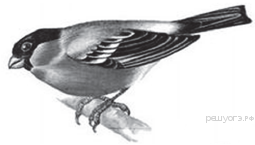                ЖИВОТНОЕ         ТИП РАЗВИТИЯ                                        A) исполинский кенгуру1) прямоеБ) травяная лягушка    2) непрямоеВ) гребенчатый тритонГ) прыткая ящерицаД) средиземноморская черепаха                  A. Расчленённость тела:1) тело состоит из большого числа одинаковых члеников,2) тело делится на несколько чётко различимых отделов (тагм). Б. Количество крупных отделов (тагм):1) тагм нет,2) две тагмы (головогрудь и брюшко),3) три тагмы (голова, грудь и брюшко).B. По количеству ходильных конечностей (конечностей на грудном сегменте), включая видоизменённые:1) три пары,2) четыре пары,3) пять пар,4) больше пяти пар. Г. По устройству глаз:1) есть два сложных (фасеточных) глаза,2) есть несколько простых глаз. Д. По наличию крыльев:1) крылья есть,2) крыльев нет.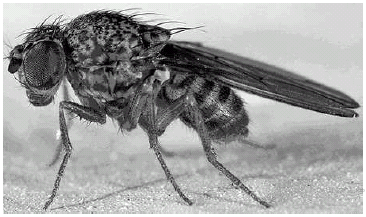 Виды рыбМасса, гДыхательнаяповерхность жабр,см2серебряный карась10,016,96камбала135,0889,00окунь73,01173,81) мелкими земноводными2) летающими насекомыми3) насекомыми и их личинками4) мелкими млекопитающими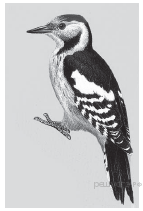                              ЖИВОТНОЕ                       ТИП РАЗВИТИЯA) обыкновенный уж1) прямоеБ) заяц-беляк2) непрямоеВ) майский жук   Г) гребенчатый тритонД) бурый медведьA. Расчленённость тела:1) тело состоит из большого числа одинаковых члеников,2) тело делится на несколько чётко различимых отделов (тагм). Б. Количество крупных отделов (тагм):1) тагм нет,2) две тагмы (головогрудь и брюшко),3) три тагмы (голова, грудь и брюшко).B. По количеству ходильных конечностей (конечностей на грудном сегменте), включая видоизменённые:1) три пары,2) четыре пары,3) пять пар,4) больше пяти пар. Г. По устройству глаз:1) есть два сложных (фасеточных) глаза,2) есть несколько простых глаз. Д. По наличию крыльев:1) крылья есть,2) крыльев нет.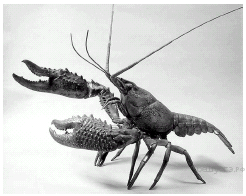 НазваниерыбыКоличествоикринок,тыс.Среднийдиаметрикринок, ммСреднее времянаступленияполовозрелости,летСреднийвозраст рыб,выловленныхрыбакамив разныхводоёмах, летЩука обыкновенная302,73–45Норвежская сельдь2001,32–78Треска балтийская100015–93Сазан150015–68Колюшкатрёхиглая0,1–11,812А1.А2.А3.А4.А5.А6.А7.А8.А9.А10.А11.А12.121424121132В1.236В2.12211В3.8125В4.3412В5.23111Содержание верного ответа и указания к оцениванию(допускаются иные формулировки ответа, не искажающие его смысл)Балл1) Чем активнее образ жизни рыбы, тем больше поверхность её жабр.2) Это отношение больше у окуня.3) Камбала ведёт придонный и не очень подвижный образ жизни.Правильно заполнены три элемента3Правильно заполнены два элемента2Правильно заполнен один элемент1Ответ неправильный0Максимальный балл3Содержание верного ответа и указания к оцениванию(допускаются иные формулировки ответа, не искажающие его смысл)Балл1) Позволяют животному прочно удерживаться на ветвях, брать мелкие предметы; подушечки пальцев служат органами осязания.2) Расположены по бокам головы.3) Волосяной покров или наличие млечных желёз.Правильно заполнены три элемента3Правильно заполнены два элемента2Правильно заполнен один элемент1Ответ неправильный0Максимальный балл3А1.А2.А3.А4.А5.А6.А7.А8.А9.А10.А11.А12.321221142431В1.134В2.11221В3.2738В4.25314В5.22222Содержание верного ответа и указания к оцениванию(допускаются иные формулировки ответа, не искажающие его смысл)БаллПравильный должен содержать следующие элементы:1) наибольший средний диаметр икринок у щук — 2, 7 мм.2) Треска балтийская (3 года, а половозрелость наступает в 5−9 лет).3) Действует естественный отбор: поедают хищники, гибнут от болезней и случайных факторов.Правильно заполнены три элемента3Правильно заполнены два элемента2Правильно заполнен один элемент1Ответ неправильный0Максимальный балл3Содержание верного ответа и указания к оцениванию(допускаются иные формулировки ответа, не искажающие его смысл)Балл1. Ареал Амурского тигра сосредоточен в охраняемой зоне на юго-востоке России, по берегам рек Амур и Уссури в Хабаровском и Приморском краях.2. Амурский тигр наиболее активен в ночное время суток.3. Поскольку Амурский тигр обычно не покидает пределов своей территории, его выход к человеческому жилью происходит редко. Однако поскольку пищевая специализация тигра - крупные копытные животные, он может выходить к людским поселениям тогда, когда на его территории не на кого охотиться.Правильно заполнены три элемента3Правильно заполнены два элемента2Правильно заполнен один элемент1Ответ неправильный0Максимальный балл3